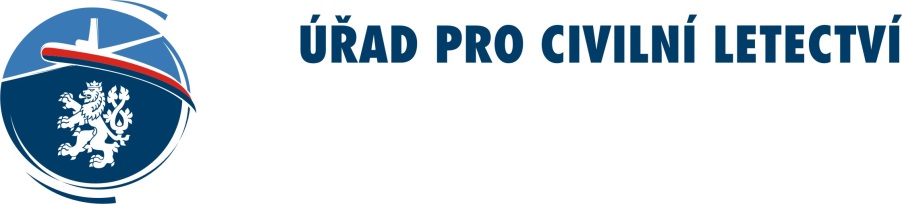 ŽÁDOST O STANOVENÍ DRUHU [DTA] HELIPORTUpodle ustanovení § 25 zákona č. 49/1997 Sb., o civilním letectví, ve znění pozdějších předpisůÚDAJE O ŽADATELIOZNAČENÍ HELIPORTUPožadovaný druh heliportu: pracovní		 základní		 úrovňový		 vyvýšenýu neveřejného heliportu uveďte okruh uživatelů:     ………………………………………………………………………………………….ÚČASTNÍCI SPRÁVNÍHO ŘÍZENÍOznačte další účastníky řízení dle § 45 s.ř.:     ………………………………………………………………………………………….PROVOZOVATELV      …………………					Razítko a podpis:      Dne:      …………………			Příloha k žádosti, vyňaté části z vyhlášky č.108/1997 Sb.§ 9Technické a provozní podmínky jednotlivých druhů letišť a podrobnosti o obsahu žádosti ke stanovení druhu letiště (k § 25 odst. 3 zákona)(1) Žadatel o stanovení druhu letiště nebo o jeho změnu předloží Úřadu písemnou žádost, v níž uvedea) údaje podle zvláštního právního předpisu 1a),b) označení vlastníka letiště, není-li žadatel sám vlastníkem,c) označení letiště a jeho popis.(2) Žádost musí být doloženaa) ověřenou kopií smlouvy nebo listiny o zřízení nebo založení právnické osoby, u právnických osob zapsaných v obchodním rejstříku výpisem z obchodního rejstříku a povolením provozovat letiště,b) dokladem, který osvědčuje, že žadatel je vlastníkem letiště nebo že má jiný právní vztah k letišti, 
a dokladem osvědčujícím souhlas vlastníka letiště se stanovením druhu letiště nebo jeho změny, 
nemá-li být nebo není-li vlastník současně provozovatelem letiště,c) výpisem z katastru nemovitostí a snímkem z katastrální mapy zobrazující parcely letiště,d) návrhem způsobu a rozsahu využívání letiště (letištní řád).(3) Technické a provozní podmínky jednotlivých druhů letišť, jejichž splnění dokládá provozovatel letiště podle konkrétních podmínek způsobu a rozsahu využívání letiště, jsou uvedeny v příloze č. 3.Žadatel::Právní forma:IČO:Rodné číslo:Ulice, č.p.PSČ:Město: